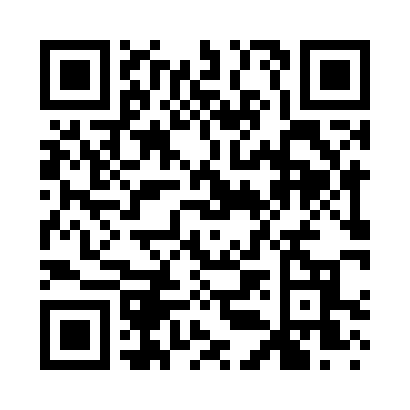 Prayer times for Cotton Place, New Mexico, USAWed 1 May 2024 - Fri 31 May 2024High Latitude Method: Angle Based RulePrayer Calculation Method: Islamic Society of North AmericaAsar Calculation Method: ShafiPrayer times provided by https://www.salahtimes.comDateDayFajrSunriseDhuhrAsrMaghribIsha1Wed4:546:0812:524:327:368:502Thu4:536:0712:524:327:378:503Fri4:526:0612:514:327:378:514Sat4:516:0512:514:327:388:525Sun4:506:0412:514:327:398:536Mon4:496:0312:514:327:408:547Tue4:486:0212:514:327:408:558Wed4:476:0212:514:327:418:569Thu4:466:0112:514:327:428:5710Fri4:456:0012:514:327:428:5811Sat4:445:5912:514:327:438:5912Sun4:435:5912:514:327:449:0013Mon4:425:5812:514:327:459:0114Tue4:415:5712:514:327:459:0215Wed4:405:5612:514:327:469:0316Thu4:395:5612:514:327:479:0417Fri4:385:5512:514:327:479:0418Sat4:375:5512:514:327:489:0519Sun4:375:5412:514:327:499:0620Mon4:365:5312:514:327:499:0721Tue4:355:5312:514:337:509:0822Wed4:345:5212:514:337:519:0923Thu4:345:5212:514:337:519:1024Fri4:335:5112:524:337:529:1125Sat4:325:5112:524:337:539:1126Sun4:325:5112:524:337:539:1227Mon4:315:5012:524:337:549:1328Tue4:315:5012:524:337:549:1429Wed4:305:5012:524:337:559:1530Thu4:305:4912:524:347:569:1531Fri4:295:4912:524:347:569:16